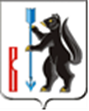 РОССИЙСКАЯ ФЕДЕРАЦИЯСВЕРДЛОВСКАЯ ОБЛАСТЬДУМА ГОРОДСКОГО ОКРУГА ВЕРХОТУРСКИЙ Р Е Ш Е Н И Еот «24» октября 2018 г. №54г. ВерхотурьеО реализации подпункта 6 статьи 39.5 Земельного кодекса Российской Федерации на территории городского округа Верхотурский В соответствии с подпунктом 6 статьи 39.5 Земельного кодекса Российской Федерации, статьей 22 Закона Свердловской области от 7 июля 2004 года № 18-ОЗ «Об особенностях регулирования земельных отношений на территории Свердловской области», во исполнение Указа Президента Российской Федерации от 7 мая 2012 года № 600 «О мерах по обеспечению граждан Российской Федерации доступным и комфортным жильем и повышению качества жилищно-коммунальных услуг», руководствуясь статьей 21 Устава городского округа Верхотурский, Дума городского округа Верхотурский РЕШИЛА:1. Не устанавливать меру социальной поддержки по обеспечению жилыми помещениями взамен предоставления земельного участка в собственность бесплатно для индивидуального жилищного строительства гражданам, имеющим трех и более детей, на территории городского округа Верхотурский.2. Опубликовать настоящее Решение в информационном бюллетене «Верхотурская неделя» и разместить на официальном сайте городского округа Верхотурский..3. Настоящее Решение вступает в силу со дня его официального опубликования.4. Контроль за исполнением настоящего Решения возложить на комиссию по землеустройству, сельскому хозяйству, лесному хозяйству Думы городского округа Верхотурский. (Каменных В.А.).                    Главагородского округа Верхотурский                                          А.Г. Лиханов            Председатель Думыгородского округа Верхотурский                                          И.А. Комарницкий